UNIVERSIDADE FEDERAL DA BAHIA PROGRAMA DE PÓS-GRADUAÇÃO EM MÚSICA SELEÇÃO 20____/__FORMULÁRIO DE INSCRIÇÃO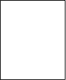 Foto 3x4MESTRADO E DOUTORADONível (Mestrado ou Doutorado), Área de Concentração e Linha de Pesquisa de Interesse (conforme consta no site):1. Identificação 1.1 Nome Completo1.2 Nacionalidade 1.3 Local de Nascimento1.4 Data de Nascimento __________________1.5 Sexo/Identidade de Gênero1.6 Estado Civil ______________________1.7 Carteira de Identidade1.8 Título de Eleitor/a _______________________________________________________________________1.9 C.P.F.1.10 No Passaporte1.11 Filiação2. CONTATOTel: ________________ENDEREÇOE-Mail________________________________3. CURSO(S) DE GRADUAÇÃOTítulo:__________________________________________________________________Completado em:Instituição:__________________________________________________________________4. PROFISSÃO:__________________________________________________________________Instituição(ões) onde trabalha5. ESTUDO EM NÍVEL DE PÓS-GRADUAÇÃO Cursos de especialização e/ou outros cursos de mestrado (Instituição, local e época)____________________________________________________________________________________________________________________________________6. Declaração de domínio de língua estrangeiraDeclaro possuir habilidade de leitura e compreensão de textos em língua inglesa, e assumo o compromisso de, se aprovado/a para o Mestrado/Doutorado em Música, realizar as leituras nessa língua estrangeira, submetendo-me a um teste de comprovação de proficiência.Salvador,    /   /__________________________________________________________________Assinatura7. Termo de CompromissoPelo presente termo, comprometo-me a dedicar vinte (20) horas semanais às atividades do Curso de Mestrado/Doutorado em Música, se aprovado(a) para o mesmo.Salvador,  /  /__________________________________________________________________Assinatura